Anlage 6: LösungsblattWo hörst du ein…? Am Anfang, in der Mitte oder am Ende des Wortes?T, tFoto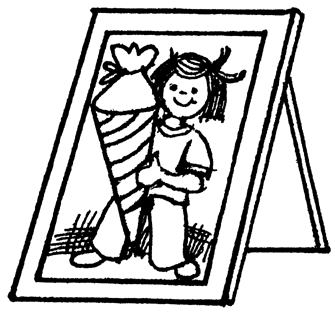 L, lIgel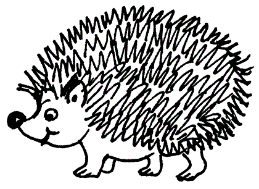 H, hNashorn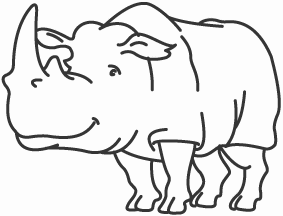    N, nTropfen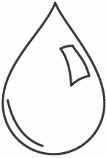 K, kKatze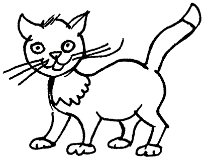 O, oAuto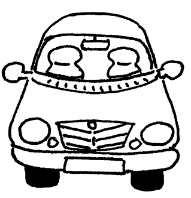 L, lNadel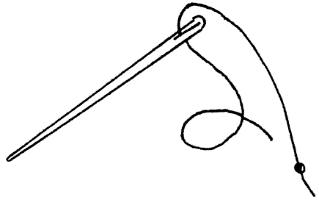 R, rRaupe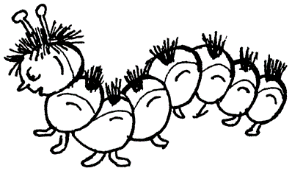 M, mEimer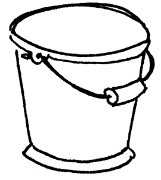 